Comune di Marina di Gioiosa Jonica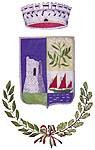 - Città Metropolitana di Reggio Calabria - P.IVA 00282520808Tel. 0964/415178 - Fax 0964/416734Pec: protocollo.marinadigioiosa@asmepec.itSETTORE AFFARI GENERALILa sottoscritta Leonardo Emilia, nella sua qualità di Responsabile del Settore Affari Generali di questo Comune,ATTESTAChe nell’anno 2018 non è stata avviata nessuna class-action nei confronti del Comune.Marina di Gioiosa Ionica 29/03/2019    La Responsabile  F.to Leonardo Emilia